BDO Stjørdal 1. og 2. juni 2019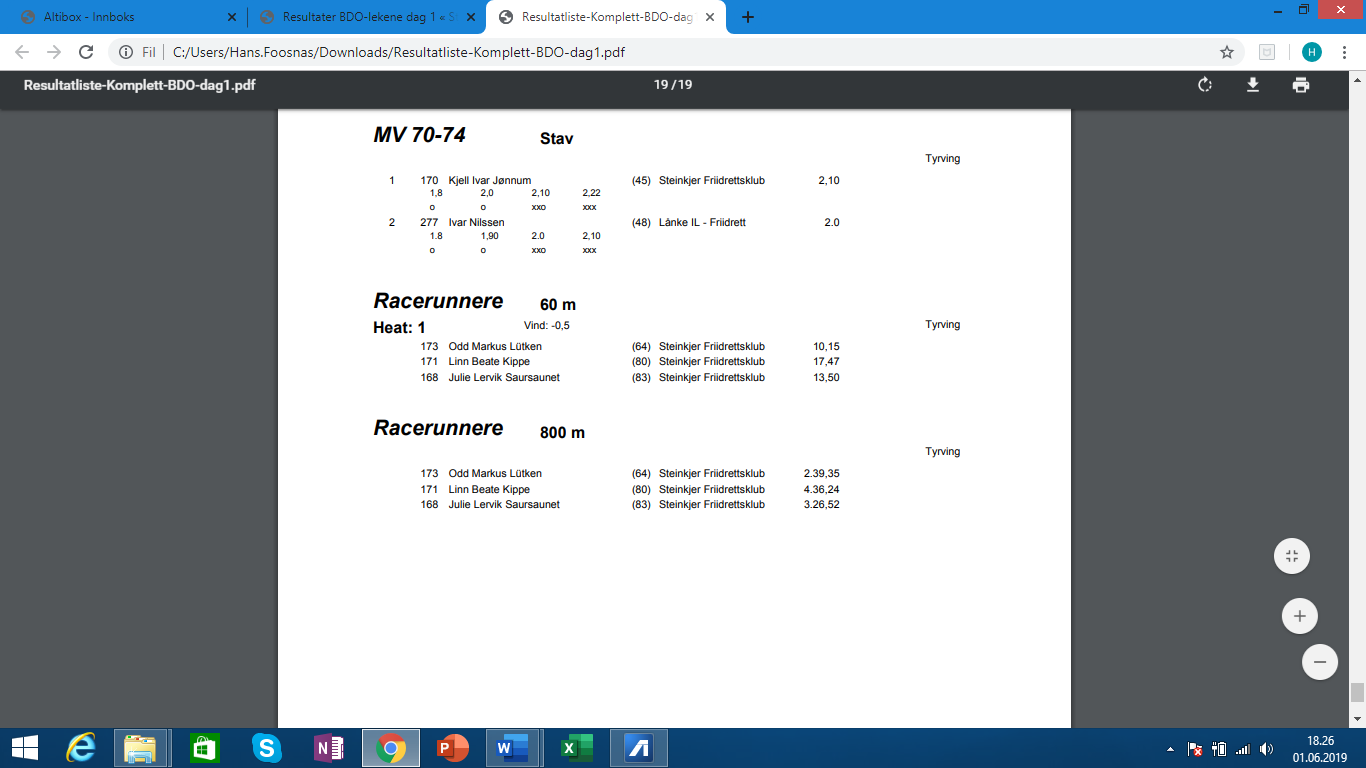 Odd Markus sitt resultat på 800m er ny verdensrekord i klasse RR2, over 20 sek forbedring.Resultatene på 60m er alle nye perser.G13 200m: 		1. Petter Davidsen  		24.99 (-0.2 m/s) PRLengde: 	1. Petter Davidsen		5.20  (-0.3 m/s) PRG15:
200m:		2. Sivert Moen		24.88  (-0.7 m/s) PR800:		2. Sivert Moen		2.16.65  PRJ15:800m:		1. Maren Skei Mjømen	2.25.27 (PR)Kule:		1. Maren Skei Mjømen	8.77J16200m:		2. Nora Hegdahl		27.81  (+0.1m/s) (PR)800m:		1. Nora Hegdahl		2.22.19  (PR)KS
tresteg:	1. Emily Nyborg		11.74 (+0.6 m/s)
MS
3000m:	5. Eirik Nordvik		9.18.04 PR?
		6. Jon Arne Gandal		9.18.18		13. Simen Holen		10.01.93 (PR)MV 70-74:
stav:		1. Kjell Ivar Jønnum	2.10
spyd:		2. Kjell Ivar Jønnum	26.282. dag:
G13: 60m nr 1 Petter Davidsen  		7.85  (+0.8 m/s) PR, ny klubbrekord G13.Høyde  nr 2 Petter Davidsen		1.45G14: 60m nr 1   Bastian Elnan Aurstad	7.70  (+0.8 m/s) PR ny klubbrekord G14(Kacper M hadde 7.65 innendørs i 2018)Høyde nr 1 Bastian E Aurstad		1.55G16
1500m nr 5 Sigur Lillefjell			4.58.49J15
1500m nr 3 Maren Skei Mjømen		4.59.58(Liv MiriamN  har 4.41.66 fra 1999)KS100m 2. Emily Nyborg			12.46 (+1.9 m/s) NPLengde 4. Emily Nyborg			5.19Slegge nr 1 Gunnbjørg Foosnæs		36.25MJ (18-19)Høyde nr 1 Petter Fuglestrand		1.65 1500m nr 1 Simen Holen			4.40.78MS1500m nr 5 Simen Ellingsdalen		4.12.31Racerunning400m nr 1 Odd Markus Lutken		1.17.67 (NP, verdensrek?)           Nr 2  Linn Beate Kippe		2.06.18